Publicado en Madrid el 06/04/2021 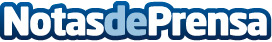 El primer "Zoom" televisado sobre financiación e ideas innovadoras en EspañaElCampus360 y NWC10Lab organizan la primera conferencia online para emprendedores televisada íntegramente desde Negocios TV en 125Movistar+, en TDT y www.negocios.es. La conferencia online busca enseñar a miles de personas cómo financiar los negocios innovadores que funcionarán ahora siendo la iniciativa única en nuestro país al aunar la experiencia en televisión y radio del programa "Negocios de carne y hueso" y la experiencia online alrededor de NWC10Lab TalksDatos de contacto:Alejandro Rodríguez0034 91 329 17 99Nota de prensa publicada en: https://www.notasdeprensa.es/el-primer-zoom-televisado-sobre-financiacion-e Categorias: Nacional Finanzas Televisión y Radio Emprendedores E-Commerce Software http://www.notasdeprensa.es